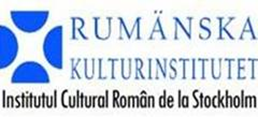 CURSURI DE LIMBĂ ROMÂNĂ ONLINE PENTRU STRĂINI / ROMANIAN LANGUAGE ONLINE COURSES FOR FOREIGNERS SUMMER 2020FORMULAR DE ÎNSCRIERE / APPLICATION FORMNUME/ SURNAME ______________________PRENUME/ FIRST NAME ____________________________________ORAȘ/ CITY__________________________________________________AGE/ VÂRSTÂ ________________________________________________EMAIL __________________________________________________________PHONE NR./ NUMĂR DE TELEFON _________________________________* By sending this form I consent to the processing of my personal data I have provided. 